Документ предоставлен КонсультантПлюс
КОМИТЕТ ГОСУДАРСТВЕННОЙ ОХРАНЫ ОБЪЕКТОВКУЛЬТУРНОГО НАСЛЕДИЯ ВОЛГОГРАДСКОЙ ОБЛАСТИПРИКАЗот 12 января 2021 г. N 6ОБ УТВЕРЖДЕНИИ ОПИСАНИЯ МЕСТОПОЛОЖЕНИЯ ГРАНИЦ ЗАЩИТНЫХ ЗОНОБЪЕКТОВ КУЛЬТУРНОГО НАСЛЕДИЯ, РАСПОЛОЖЕННЫХ НА ТЕРРИТОРИИГОРОДСКОГО ОКРУГА ГОРОД-ГЕРОЙ ВОЛГОГРАД, РЕЖИМАИСПОЛЬЗОВАНИЯ ЗЕМЕЛЬ В ГРАНИЦАХ ДАННЫХ ЗАЩИТНЫХ ЗОНВ соответствии со статьями 20.2 и 34.1 Федерального закона от 25 июня 2002 г. N 73-ФЗ "Об объектах культурного наследия (памятниках истории и культуры) народов Российской Федерации", Положением о комитете государственной охраны объектов культурного наследия Волгоградской области, утвержденным постановлением Администрации Волгоградской области от 19 декабря 2016 г. N 697-п, приказываю:1. Утвердить графическое описание местоположения границ защитных зон объектов культурного наследия, расположенных на территории городского округа город-герой Волгоград, с перечнем координат характерных точек этих границ согласно приложениям 1 - 7.2. Утвердить режим использования земель в границах защитных зон объектов культурного наследия, расположенных на территории городского округа город-герой Волгоград, согласно приложению 8.3. Настоящий приказ вступает в силу со дня его подписания и подлежит официальному опубликованию.Председатель комитетаА.Ю.БАЖЕНОВПриложение 1к приказукомитета государственнойохраны объектовкультурного наследияВолгоградской областиот 12.01.2021 N 6Графическое описание местоположения границ защитной зоныобъекта культурного наследия регионального значения"Братская могила воинов 138-й стрелковой дивизии, погибшихпри защите Сталинграда", расположенного по адресу:Волгоградская область, г. Волгоград, Краснооктябрьскийрайон, Нижний поселок "Баррикады", в сквере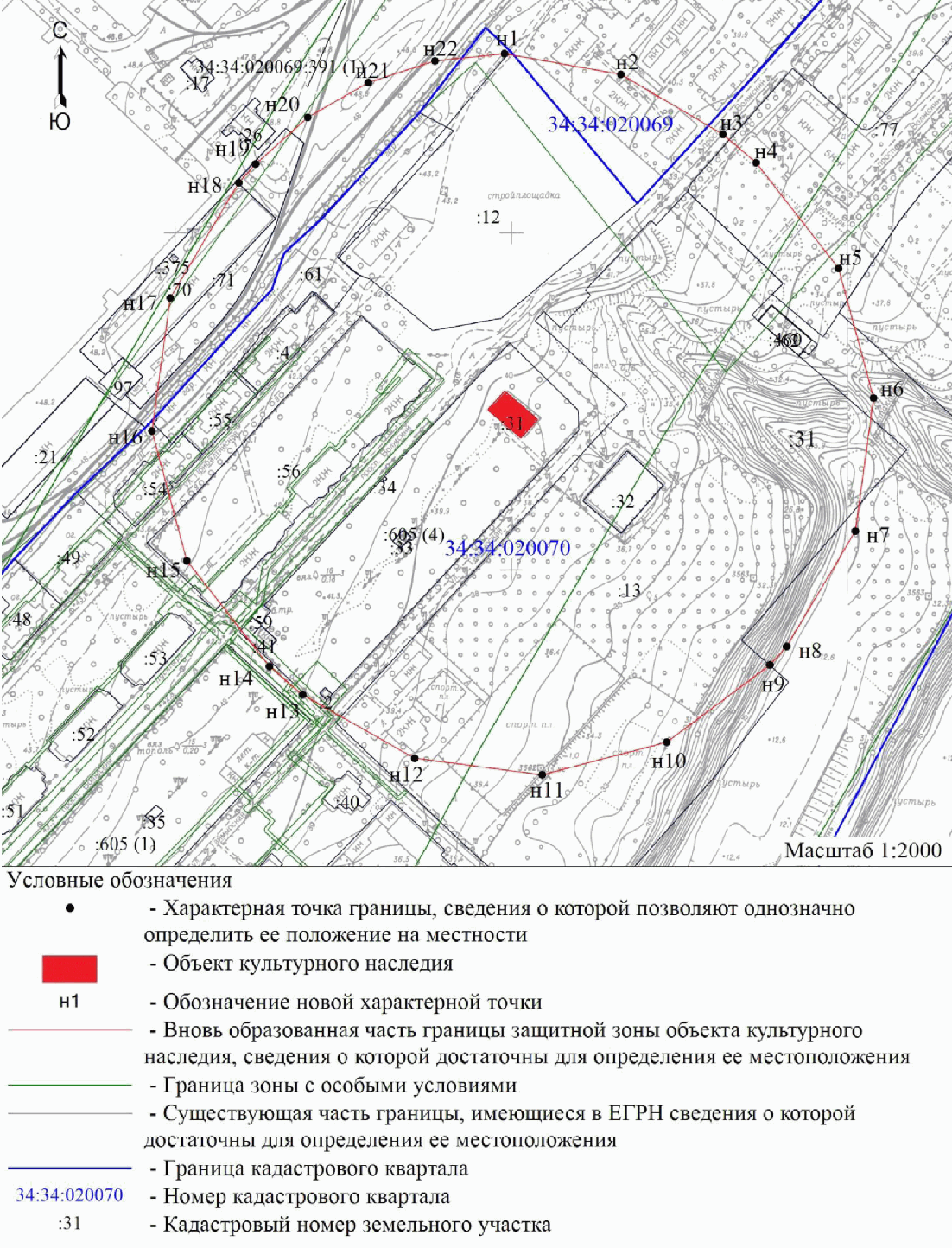 Перечень координат характерных точек границ защитной зоныобъекта культурного наследия регионального значения"Братская могила воинов 138-й стрелковой дивизии, погибшихпри защите Сталинграда", расположенного по адресу:Волгоградская область, г. Волгоград, Краснооктябрьскийрайон, Нижний поселок "Баррикады", в сквереСистема координат: местная городская СКСистема координат: WGS 84Приложение 2к приказукомитета государственнойохраны объектовкультурного наследияВолгоградской областиот 12.01.2021 N 6Графическое описание местоположения границ защитной зоныобъекта культурного наследия регионального значения"Братская могила воинов 138-й стрелковой дивизии, погибшихпри защите Сталинграда", расположенного по адресу:Волгоградская область, г. Волгоград, Краснооктябрьскийрайон, Нижний поселок "Баррикады", в сквере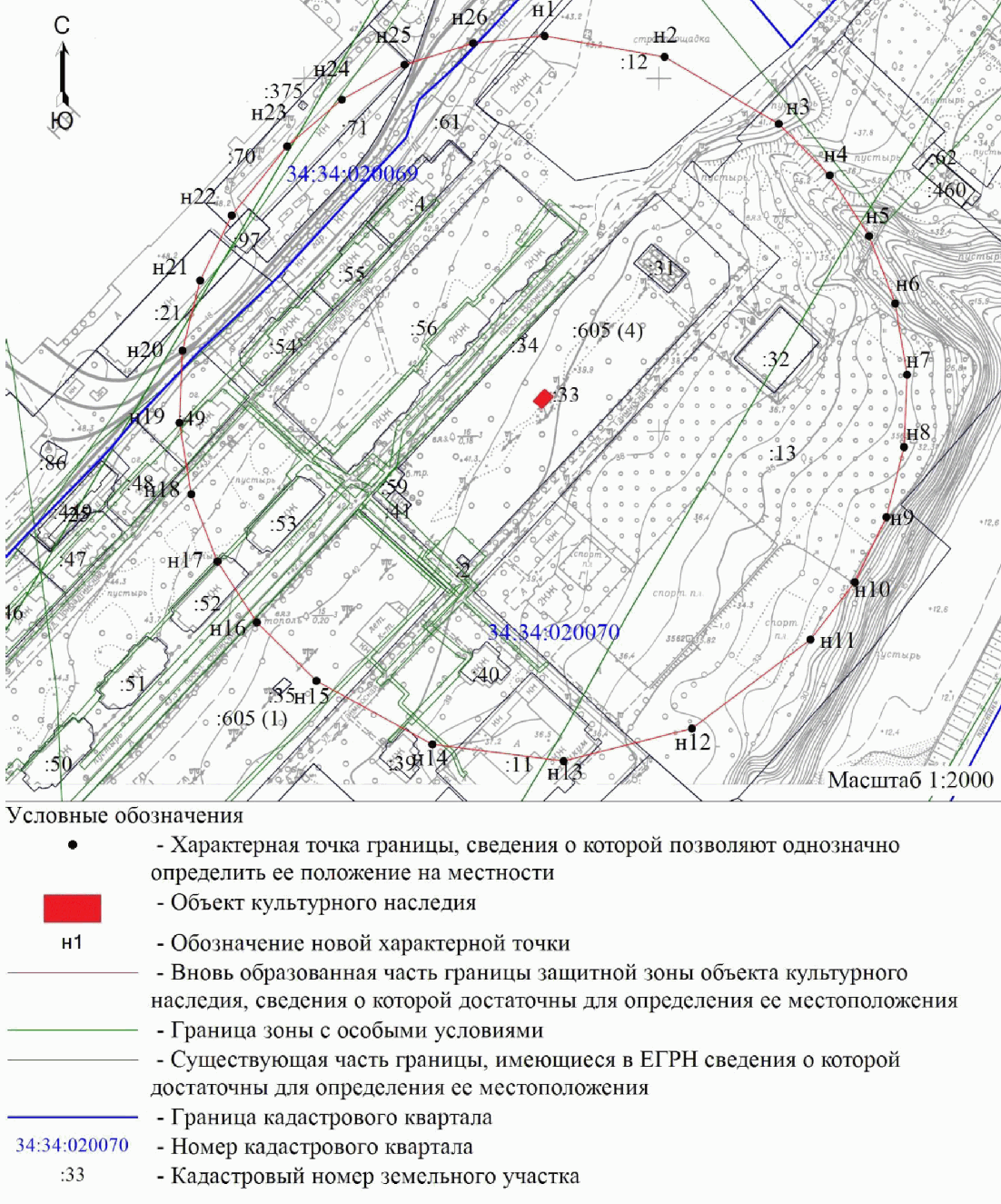 Перечень координат характерных точек границ защитной зоныобъекта культурного наследия регионального значения"Братская могила воинов 138-й стрелковой дивизии, погибшихпри защите Сталинграда", расположенного по адресу:Волгоградская область, г. Волгоград, Краснооктябрьскийрайон, Нижний поселок "Баррикады", в сквереСистема координат: местная городская СКСистема координат: WGS 84Приложение 3к приказукомитета государственнойохраны объектовкультурного наследияВолгоградской областиот 12.01.2021 N 6Графическое описание местоположения границ защитной зоныобъекта культурного наследия регионального значения "Жилойдом с лавкой (Комитет по делам молодежи, фирма "Эльта")",расположенного по адресу: Волгоградская область,г. Волгоград, Центральный район, ул. им. В.И. Ленина, 13а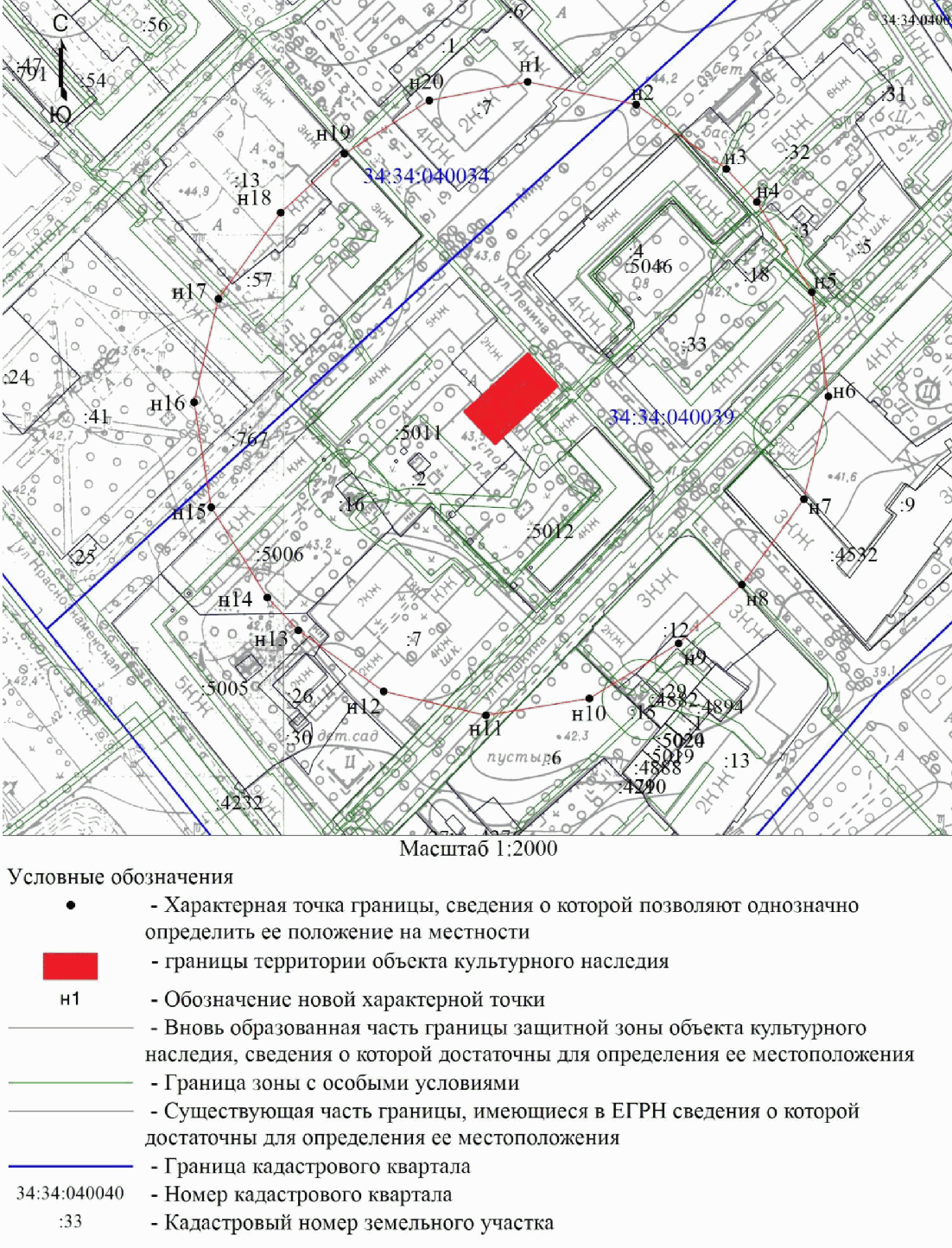 Перечень координат характерных точек границ защитной зоныобъекта культурного наследия регионального значения "Жилойдом с лавкой (Комитет по делам молодежи, фирма "Эльта")",расположенного по адресу: Волгоградская область,г. Волгоград, Центральный район, ул. им. В.И. Ленина, 13аСистема координат: местная городская СКСистема координат: WGS 84Приложение 4к приказукомитета государственнойохраны объектовкультурного наследияВолгоградской областиот 12.01.2021 N 6Графическое описание местоположения границ защитной зоныобъекта культурного наследия регионального значения"Тяговая подстанция N 1", расположенного по адресу:Волгоградская область, г. Волгоград, Центральный район,ул. Советская, 4 <1>--------------------------------<1> Адрес объекта культурного наследия указан в соответствии со сведениями из Единого государственного реестра объектов культурного наследия (памятников истории и культуры) народов Российской Федерации.Фактическое местоположение объекта культурного наследия: Волгоградская область, г. Волгоград, ул. Советская, 4а.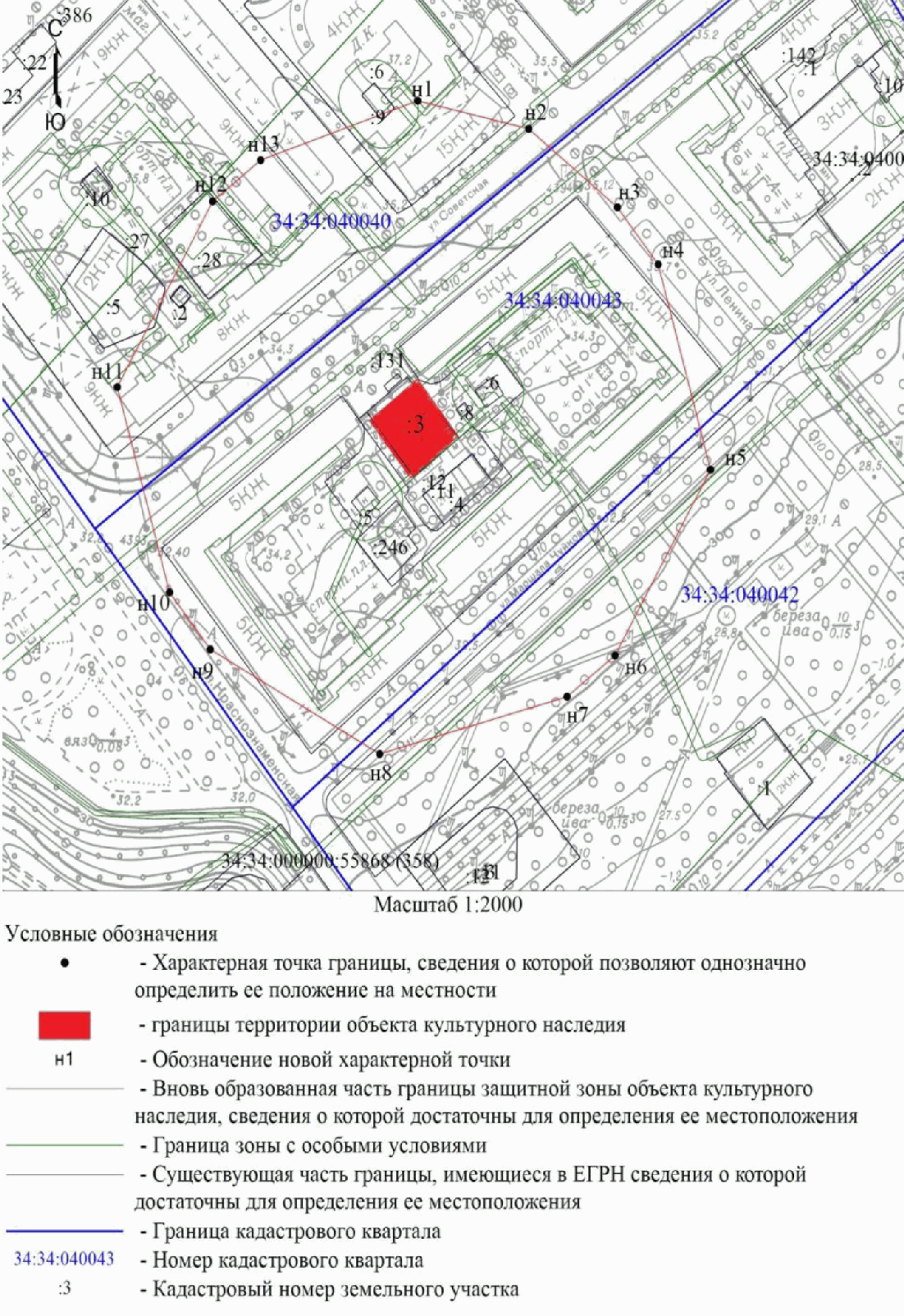 Перечень координат характерных точек границ защитной зоныобъекта культурного наследия регионального значения"Тяговая подстанция N 1", расположенного по адресу:Волгоградская область, г. Волгоград, Центральный район,ул. Советская, 4Система координат: местная городская СКСистема координат: WGS 84Приложение 5к приказукомитета государственнойохраны объектовкультурного наследияВолгоградской областиот 12.01.2021 N 6Графическое описание местоположения границ защитной зоныобъекта культурного наследия регионального значения"Жилой дом (ДСШ)", расположенного по адресу:Волгоградская область, г. Волгоград, Центральный район,ул. Советская, 4а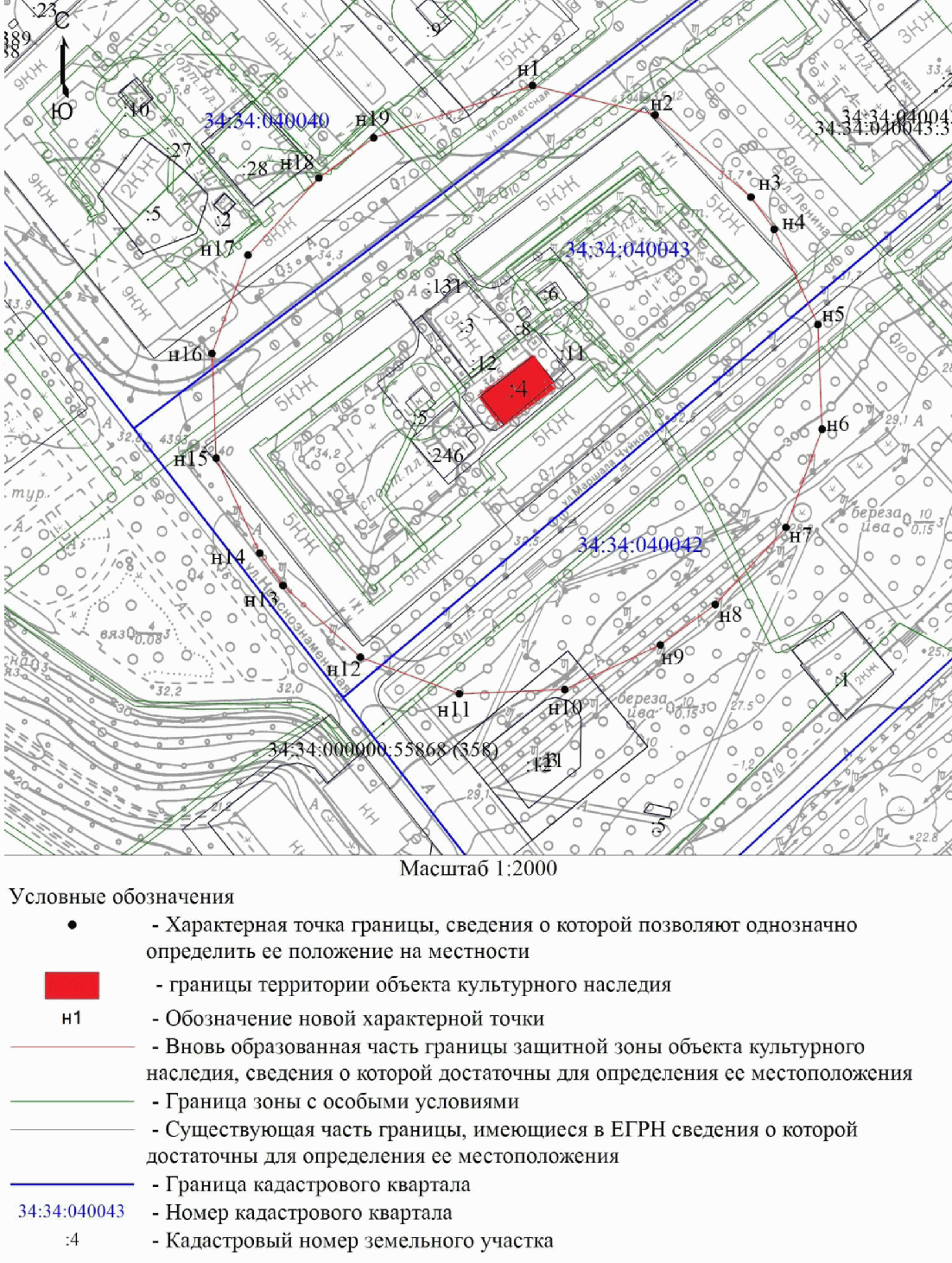 Перечень координат характерных точек границ защитной зоныобъекта культурного наследия регионального значения"Жилой дом (ДСШ)", расположенного по адресу:Волгоградская область, г. Волгоград, Центральный район,ул. Советская, 4аСистема координат: местная городская СКСистема координат: WGS 84Приложение 6к приказукомитета государственнойохраны объектовкультурного наследияВолгоградской областиот 12.01.2021 N 6Графическое описание местоположения границ защитной зоныобъекта культурного наследия регионального значения"Памятный знак на месте ожесточенных боев 138-й стрелковойдивизии полковника Людникова И.И. "Остров Людникова",расположенного по адресу: Волгоградская область,г. Волгоград, Краснооктябрьский район,Нижний поселок "Баррикады"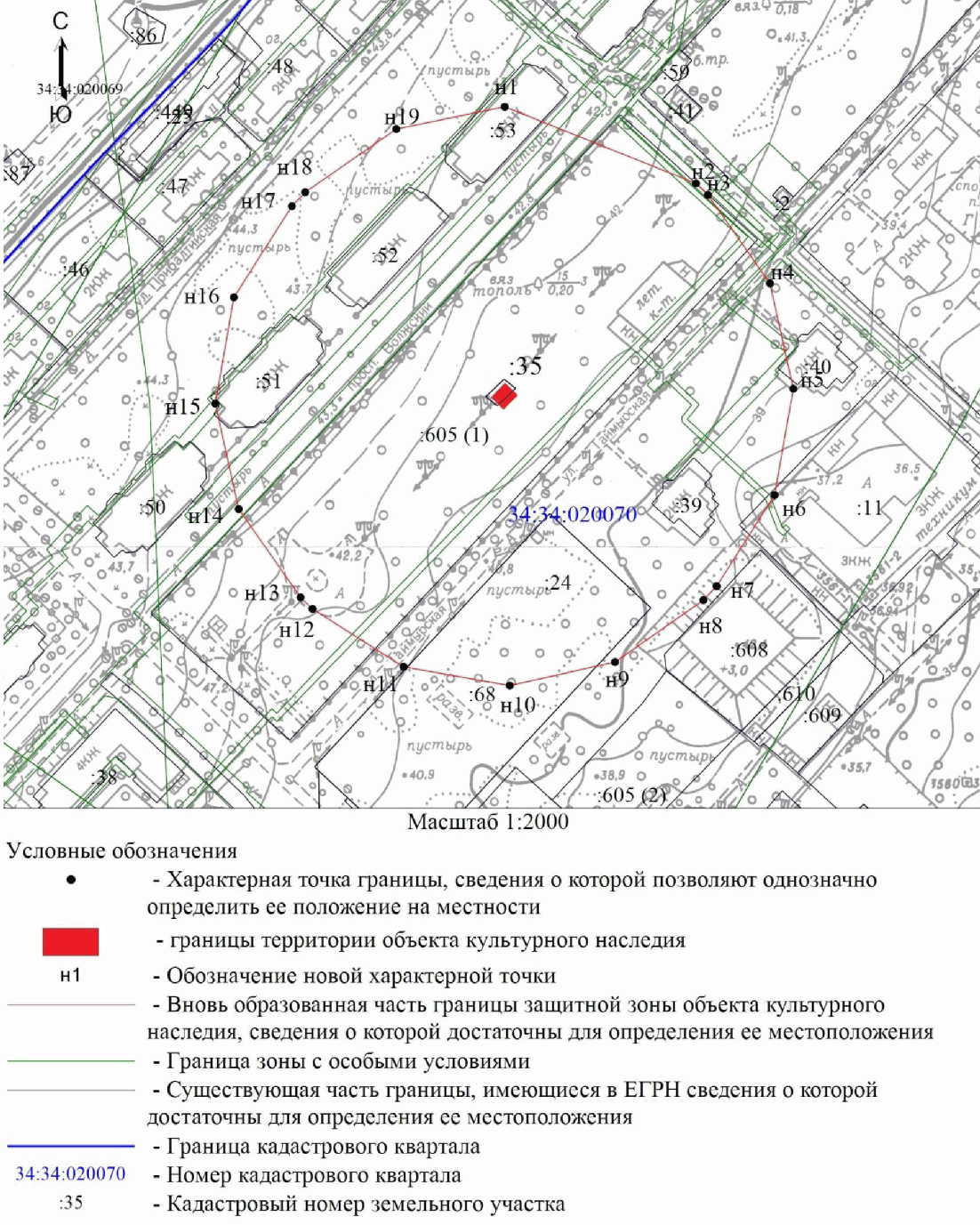 Перечень координат характерных точек границ защитной зоныобъекта культурного наследия регионального значения"Памятный знак на месте ожесточенных боев 138-й стрелковойдивизии полковника Людникова И.И. "Остров Людникова",расположенного по адресу: Волгоградская область,г. Волгоград, Краснооктябрьский район,Нижний поселок "Баррикады"Система координат: местная городская СКСистема координат: WGS 84Приложение 7к приказукомитета государственнойохраны объектовкультурного наследияВолгоградской областиот 12.01.2021 N 6Графическое описание местоположения границ защитной зоныобъекта культурного наследия регионального значения"Памятник на месте "Ролика" - пункта связи 138-й стрелковойдивизии на "Острове Людникова", расположенного по адресу:Волгоградская область, г. Волгоград, Краснооктябрьскийрайон, Нижний поселок "Баррикады", на берегу реки Волги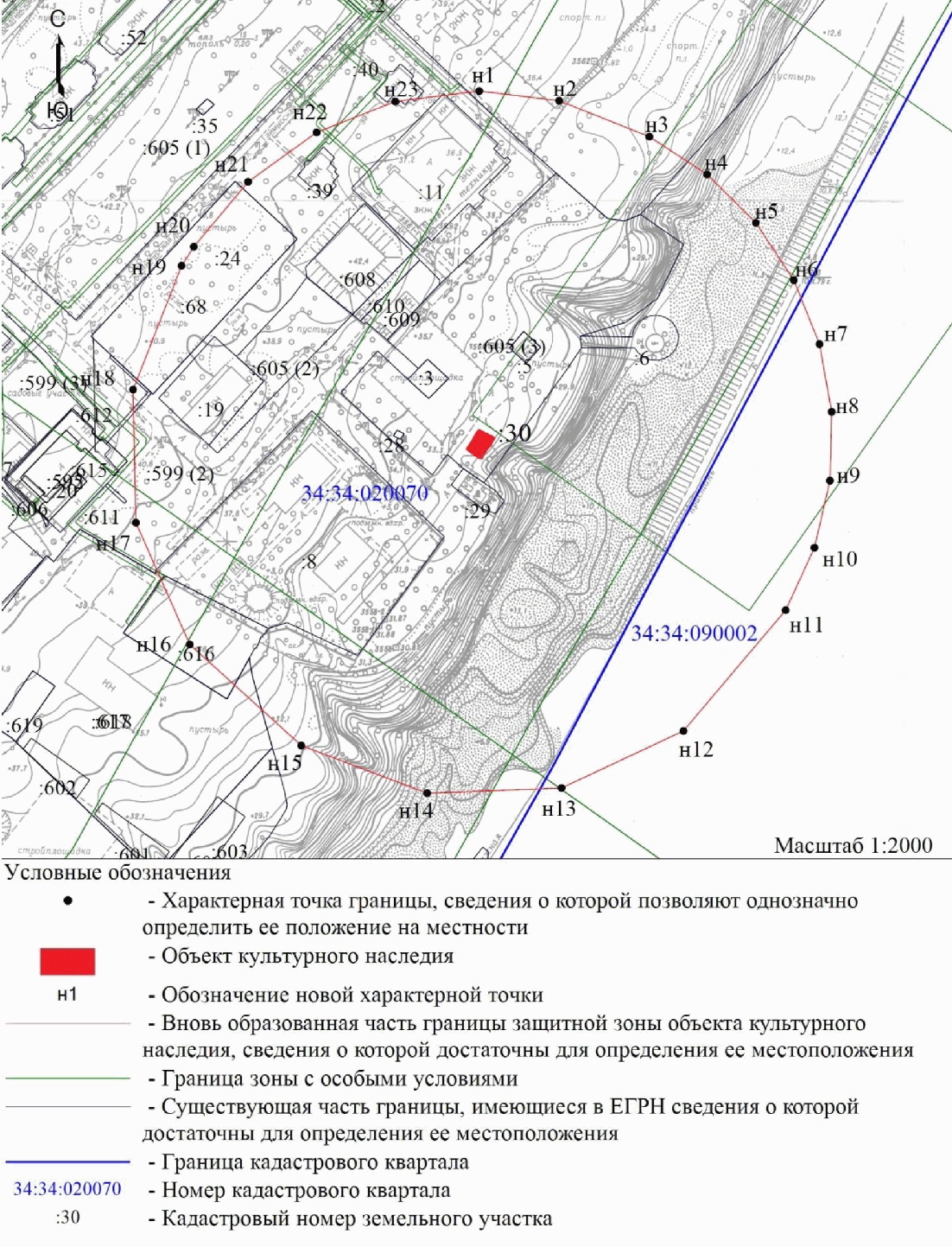 Перечень координат характерных точек границ защитной зоныобъекта культурного наследия регионального значения"Памятник на месте "Ролика" - пункта связи 138-й стрелковойдивизии на "Острове Людникова", расположенного по адресу:Волгоградская область, г. Волгоград, Краснооктябрьскийрайон, Нижний поселок "Баррикады", на берегу реки ВолгиСистема координат: местная городская СКСистема координат: WGS 84Приложение 8к приказукомитета государственнойохраны объектовкультурного наследияВолгоградской областиот 12.01.2021 N 6РЕЖИМ ИСПОЛЬЗОВАНИЯ ЗЕМЕЛЬ В ГРАНИЦАХ ЗАЩИТНЫХ ЗОН ОБЪЕКТОВКУЛЬТУРНОГО НАСЛЕДИЯ, РАСПОЛОЖЕННЫХ НА ТЕРРИТОРИИГОРОДСКОГО ОКРУГА ГОРОД-ГЕРОЙ ВОЛГОГРАДВ границах защитных зон объектов культурного наследия, расположенных на территории городского округа город-герой Волгоград, запрещаются строительство объектов капитального строительства и их реконструкция, связанная с изменением их параметров (высоты, количества этажей, площади), за исключением строительства и реконструкции линейных объектов.Номер характерной точкиДлина линии(м)XYн17506,55795,3470,27н27494,175864,5270,28н37458,685925,1825,89н47441,885944,8879,59н57379,225993,9579,59н67302,386014,779,59н77223,536003,8479,58н87155,175963,0914,87н97144,175953,0976,49н107098,455891,7776,48н117079,15817,7876,49н127088,945741,9376,48н137126,525675,3225,89н147143,325655,6279,59н157205,985606,5579,59н167282,825585,879,59н177361,675596,6679,58н187430,035637,4114,87н197441,035647,4141,56н207468,715678,4141,56н217489,395714,4641,56н227502,175754,0141,56н17506,55795,34Номерь характерной точкиNEн148°46'38,26"44°35'21,32"н248°46'37,86"44°35'24,71"н348°46'36,70"44°35'27,68"н448°46'36,16"44°35'28,64"н548°46'34,13"44°35'31,04"н648°46'31,64"44°35'32,05"н748°46'29,09"44°35'31,52"н848°46'26,88"44°35'29,52"н948°46'26,52"44°35'29,03"н1048°46'25,04"44°35'26,02"н1148°46'24,42"44°35'22,40"н1248°46'24,74"44°35'18,68"н1348°46'25,96"44°35'15,42"н1448°46'26,50"44°35'14,46"н1548°46'28,53"44°35'12,06"н1648°46'31,02"44°35'11,04"н1748°46'33,57"44°35'11,58"н1848°46'35,79"44°35'13,58"н1948°46'36,14"44°35'14,07"н2048°46'37,04"44°35'15,59"н2148°46'37,71"44°35'17,36"н2248°46'38,12"44°35'19,29"н148°46'38,26"44°35'21,32"Номер характерной точкиДлина линии(м)XYн17424,25735,2168,6н27412,425802,7974,79н37374,495867,2540,92н47345,365895,9940,92н57310,995918,240,92н67272,825932,9540,92н77232,455939,6240,92н87191,565937,9440,92н97151,875927,9740,91н107115,055910,1340,93н117082,625885,1683,74н127032,275818,2574,65н137013,885745,974,66н147023,295671,8474,65н157059,215606,447,18н167092,345572,8140,92н177126,715550,640,92н187164,885535,8540,92н197205,255529,1840,92н207246,145530,8640,92н217285,835540,8340,91н227322,655558,6750,12н237361,785589,9940,56н247388,245620,7340,55н257407,955656,1740,55н267420,15694,8640,56н17424,25735,21Номер характерной точкиNEн148°46'35,59"44°35'18,37"н248°46'35,21"44°35'21,68"н348°46'33,98"44°35'24,83"н448°46'33,04"44°35'26,24"н548°46'31,92"44°35'27,33"н648°46'30,69"44°35'28,05"н748°46'29,38"44°35'28,37"н848°46'28,06"44°35'28,29"н948°46'26,77"44°35'27,80"н1048°46'25,58"44°35'26,92"н1148°46'24,53"44°35'25,70"н1248°46'22,90"44°35'22,42"н1348°46'22,31"44°35'18,87"н1448°46'22,62"44°35'15,25"н1548°46'23,78"44°35'12,04"н1648°46'24,86"44°35'10,40"н1748°46'25,97"44°35'9,31"н1848°46'27,21"44°35'8,59"н1948°46'28,51"44°35'8,27"н2048°46'29,84"44°35'8,35"н2148°46'31,12"44°35'8,84"н2248°46'32,31"44°35'9,72"н2348°46'33,58"44°35'11,25"н2448°46'34,43"44°35'12,76"н2548°46'35,07"44°35'14,50"н2648°46'35,46"44°35'16,39"н148°46'35,59"44°35'18,37"Номер характерной точкиДлина линии(м)XYн1-292,3689,6640,98н2-300,74129,7740,97н3-324,5163,1516,65н4-336,73174,4538,99н5-369,98194,8238,99н6-408,49200,9238,99н7-446,41191,8338,99н8-477,97168,9331,91н9-499,65145,5138,8н10-519,99112,4738,8н11-526,2174,1738,81н12-517,3936,3838,8н13-494,854,816,68н14-482,71-6,6439,26н15-449,41-27,4339,26н16-410,67-33,839,25н17-372,47-24,7739,26н18-340,68-1,7332,08н19-318,9121,8337,06н20-299,2453,2437,06н1-292,3689,66Номер характерной точкиNEн148°42'25,88"44°30'41,86"н248°42'25,60"44°30'43,82"н348°42'24,84"44°30'45,45"н448°42'24,44"44°30'46,00"н548°42'23,36"44°30'47,00"н648°42'22,12"44°30'47,30"н748°42'20,89"44°30'46,85"н848°42'19,87"44°30'45,73"н948°42'19,17"44°30'44,59"н1048°42'18,51"44°30'42,97"н1148°42'18,31"44°30'41,10"н1248°42'18,59"44°30'39,25"н1348°42'19,32"44°30'37,71"н1448°42'19,71"44°30'37,15"н1548°42'20,79"44°30'36,13"н1648°42'22,05"44°30'35,82"н1748°42'23,28"44°30'36,26"н1848°42'24,31"44°30'37,39"н1948°42'25,02"44°30'38,54"н2048°42'25,65"44°30'40,07"н148°42'25,88"44°30'41,86"Номер характерной точкиДлина линии(м)XYн1-672,27300,2344,86н2-682,36343,9444,87н3-710,55378,8526н4-731,01394,976,55н5-804,74415,576,55н6-871,43377,9224н7-886,24359,0376,54н8-906,81285,3176,54н9-869,24218,6326н10-848,78202,5976,53н11-775,07182,0176,52н12-708,4219,5724н13-693,59238,4565,36н1-672,27300,23Номер характерной точкиNEн148°42'13,58"44°30'52,16"н248°42'13,25"44°30'54,29"н348°42'12,34"44°30'56,00"н448°42'11,68"44°30'56,79"н548°42'9,29"44°30'57,79"н648°42'7,13"44°30'55,95"н748°42'6,65"44°30'55,03"н848°42'5,98"44°30'51,43"н948°42'7,20"44°30'48,16"н1048°42'7,86"44°30'47,38"н1148°42'10,25"44°30'46,37"н1248°42'12,41"44°30'48,21"н1348°42'12,89"44°30'49,13"н148°42'13,58"44°30'52,16"Номер характерной точкиДлина линии(м)XYн1-698,69321,3646,84н2-709,61366,9146,85н3-740,07402,514,77н4-752,04411,1638,87н5-787,36427,3938,87н6-826,2428,9338,86н7-862,68415,5438,86н8-891,31389,2625,31н9-906,27368,8539,19н10-922,8333,3239,18н11-924,4294,1739,18н12-910,84257,4139,19н13-884,19228,6814,77н14-872,22220,0338,84н15-836,92203,8238,85н16-798,1202,338,85н17-761,63215,6838,84н18-733,01241,9425,3н19-718,05262,3462,11н1-698,69321,36Номер характерной точкиNEн148°42'12,72"44°30'53,19"н248°42'12,37"44°30'55,42"н348°42'11,38"44°30'57,16"н448°42'10,99"44°30'57,58"н548°42'9,85"44°30'58,37"н648°42'8,59"44°30'58,45"н748°42'7,41"44°30'57,79"н848°42'6,49"44°30'56,51"н948°42'6,00"44°30'55,51"н1048°42'5,47"44°30'53,77"н1148°42'5,41"44°30'51,86"н1248°42'5,85"44°30'50,06"н1348°42'6,72"44°30'48,66"н1448°42'7,10"44°30'48,23"н1548°42'8,25"44°30'47,44"н1648°42'9,50"44°30'47,37"н1748°42'10,68"44°30'48,02"н1848°42'11,61"44°30'49,30"н1948°42'12,10"44°30'50,30"н148°42'12,72"44°30'53,19"Номер характерной точкиДлина линии(м)XYн17159,485588,5774,54н27131,765657,766н37127,615662,139,03н47095,655684,539,02н57057,565692,9739,02н67019,135686,2139,03н76986,215665,257н86981,155660,4139,01н96958,765628,4739,02н106950,295590,3839,02н116957,055551,9539,01н126977,995519,046н136982,145514,739,03н147014,15492,339,02н157052,195483,8339,02н167090,625490,5939,03н177123,545511,557н187128,65516,3940,06н197151,425549,3240,07н17159,485588,57Номер характерной точкиNEн148°46'27,03"44°35'11,17"н248°46'26,13"44°35'14,56"н348°46'26,00"44°35'14,77"н448°46'24,96"44°35'15,87"н548°46'23,73"44°35'16,28"н648°46'22,48"44°35'15,95"н748°46'21,42"44°35'14,92"н848°46'21,25"44°35'14,68"н948°46'20,53"44°35'13,12"н1048°46'20,26"44°35'11,25"н1148°46'20,48"44°35'9,37"н1248°46'21,16"44°35'7,76"н1348°46'21,29"44°35'7,55"н1448°46'22,33"44°35'6,45"н1548°46'23,56"44°35'6,04"н1648°46'24,80"44°35'6,37"н1748°46'25,87"44°35'7,40"н1848°46'26,03"44°35'7,64"н1948°46'26,77"44°35'9,25"н148°46'27,03"44°35'11,17"Номер характерной точкиДлина линии(м)XYн17065,65748,9447,47н27059,915796,0757,43н37038,675849,4340,6н47016,465883,4240,6н56987,855912,2340,6н66954,015934,6640,6н76916,335949,7940,61н86876,375957,0140,6н96835,78595640,6н106796,235946,8240,6н116759,355929,8493,36н126688,125869,4979,43н136654,445797,5579,43н146651,415718,1879,43н156679,525643,8988,84н166739,165578,0478,52н176810,975546,2778,51н186889,465544,678,51н196962,555573,2613,31н206973,755580,4649,91н217012,035612,4849,9н227041,25652,9749,9н237059,435699,4249,9н17065,65748,94Номер характерной точкиNEн148°46'23,99"44°35'19,02"н248°46'23,80"44°35'21,33"н348°46'23,11"44°35'23,94"н448°46'22,39"44°35'25,61"н548°46'21,46"44°35'27,02"н648°46'20,37"44°35'28,11"н748°46'19,15"44°35'28,85"н848°46'17,85"44°35'29,20"н948°46'16,54"44°35'29,15"н1048°46'15,26"44°35'28,70"н1148°46'14,07"44°35'27,87"н1248°46'11,76"44°35'24,91"н1348°46'10,67"44°35'21,38"н1448°46'10,58"44°35'17,50"н1548°46'11,49"44°35'13,86"н1648°46'13,42"44°35'10,64"н1748°46'15,75"44°35'9,09"н1848°46'18,29"44°35'9,01"н1948°46'20,66"44°35'10,41"н2048°46'21,02"44°35'10,77"н2148°46'22,26"44°35'12,34"н2248°46'23,20"44°35'14,32"н2348°46'23,79"44°35'16,60"н148°46'23,99"44°35'19,02"